 Программа государственной (итоговой) аттестации разработана на основе Федерального государственного образовательного стандарта (профессии или специальности) среднего профессионального образования 08.01.18 «Электромонтажник электрических сетей и электрооборудования»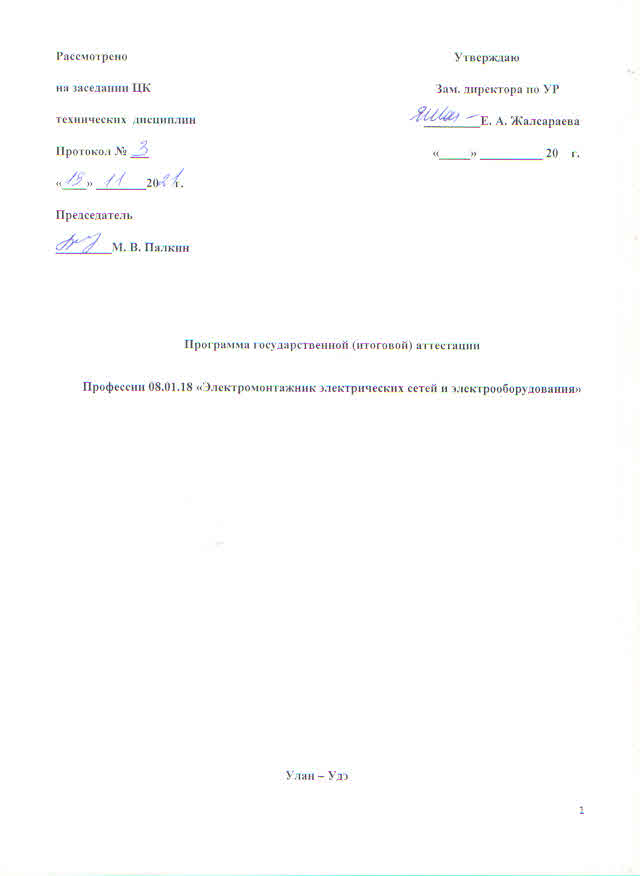 Рекомендавана:  Председатель ГАК – Мохов  – инженер капитального строительства ОАО «Улан-Удэ Энерго»СодержаниеПояснительная запискаПрограмма государственной итоговой аттестации разработана в соответствии с порядком проведения итоговой государственной аттестации выпускников образовательных учреждений среднего профессионального образования.	Целью итоговой государственной аттестации является установление степени готовности обучающегося к самостоятельной деятельности, сформированности профессиональных компетенций в соответствии с федеральным государственным образовательном стандартом среднего профессионального образования по профессии 08.01.18 «Электромонтажник электрических сетей и электрооборудования»Главной задачей по реализации требований федерального государственного образовательного стандарта является реализация практической направленности подготовки специалистов со средним профессиональным образованием. Это требует перестройки всего учебного процесса, в том числе критериев и подходов к итоговой государственной аттестации студентов. Конечной целью обучения является подготовка специалиста, обладающего не только и не столько совокупностью теоретических знаний, но, в первую очередь, специалиста, готового решать профессиональные задачи. Отсюда коренным образом меняется подход к оценке качества подготовки специалиста. Упор делается на оценку умения самостоятельно решать профессиональные задачи. Поэтому при разработке программы итоговой государственной аттестации учтена степень использования наиболее значимых профессиональных компетенций  и необходимых для них знаний и умений. Выпускная квалификационная работа выполняется в два этапа: - выполнение выпускной практической квалификационной работы; - выполнение письменной экзаменационной работы. Этот вид испытаний позволяет наиболее полно проверить освоенность выпускником профессиональных компетенций, готовность выпускника к выполнению видов деятельности, предусмотренных ФГОС СПО.Проведение итоговой аттестации в форме демонстрационного экзамена позволяет одновременно решить целый комплекс задач:ориентирует каждого преподавателя и студента на конечный результат;позволяет в комплексе повысить качество учебного процесса, качество подготовки специалиста и объективность оценки подготовленности выпускников;систематизирует знания, умения и опыт, полученные студентами во время обучения и во время прохождения производственной практики;расширяет полученные знания за счет изучения новейших практических разработок и проведения исследований в профессиональной сфере;значительно упрощает практическую работу Государственной аттестационной комиссии при оценивании выпускника (наличие перечня профессиональных компетенций, которые находят отражение в выпускной работе).В программе итоговой аттестации выбирается Комплект оценочной документации экзамена, отвечающая следующим требованиям: овладение профессиональными компетенциями, комплексность, реальность, актуальность, уровень современности используемых средств или совместно с работодателем разрабатывается практическое задание и критерии оценки.Организация и проведение итоговой аттестации предусматривает большую подготовительную работу преподавательского состава образовательного учреждения, систематичности в организации контроля в течение всего процесса обучения студентов в образовательном учреждении.Требования к выпускной квалификационной работе по специальности доведены до студентов в процессе изучения общепрофессиональных дисциплин  и профессиональных модулей. Студенты ознакомлены с содержанием, методикой выполнения выпускной квалификационной работы и критериями оценки результатов защиты за шесть месяцев до начала итоговой государственной аттестации. К итоговой государственной аттестации допускаются обучающиеся, выполнившие все требования основной профессиональной образовательной программы и успешно прошедшие промежуточные аттестационные испытания, предусмотренные учебным планом.Программа государственной итоговой аттестации является частью основной  профессиональной образовательной программы по специальности 08.01.18 «Электромонтажник электрических сетей и оборудования».В Программе государственной итоговой аттестации определены:материалы по содержанию итоговой аттестации;сроки проведения итоговой государственной аттестации;условия подготовки и процедуры проведения итоговой государственной аттестации;критерии оценки  уровня качества подготовки выпускника.	Программа государственной итоговой аттестации ежегодно обновляется ПЦК технических дисциплин и утверждается зам. директора учебной работе   после её обсуждения на заседании ПЦК технических дисциплин с обязательным участием работодателей.ПАСПОРТ ПРОГРАММЫ ГОСУДАРСТВЕННОЙ (ИТОГОВОЙ) АТТЕСТАЦИИ1.1.Область применения программы ГИАПрограмма государственной (итоговой) аттестации (далее программа ГИА) – является частью основной профессиональной образовательной программой в соответствии с ФГОС по специальности 08.01.18 «Электромонтажник электрических сетей и электрооборудования» в части освоения видов профессиональной деятельности (ВПД) профессии:Монтаж осветительных электропроводок и оборудования.Монтаж кабельных сетей.Монтаж распределительных устройств и вторичных цепей.и соответствующих профессиональных компетенций (ПК):1.Вид деятельности Сборка, монтаж, регулировка и ремонт узлов и механизмов оборудования, агрегатов, машин, станков и другого электрооборудования промышленных организацийПК 1.1. Выполнять слесарную обработку, пригонку и пайку деталей и узлов различной сложности в процессе сборки.ПК 1.2. Изготовлять приспособления для сборки и ремонта.ПК 1.3. Выявлять и устранять дефекты во время эксплуатации оборудования и при проверке его в процессе ремонта.ПК 1.4. Составлять дефектные ведомости на ремонт электрооборудования.2. Вид деятельности Проверка и наладка электрооборудованияПК 2.1. Принимать в эксплуатацию отремонтированное электрооборудование и включать его в работу.ПК 2.2. Производить испытания и пробный пуск машин под наблюдением инженерно-технического персонала.ПК 2.3. Настраивать и регулировать контрольно-измерительные приборы и инструменты..3. Вид деятельности Устранение и предупреждение аварий и неполадок электрооборудованияПК 3.1. Проводить плановые и внеочередные осмотры электрооборудования.ПК 3.2. Производить техническое обслуживание электрооборудования согласно технологическим картам.ПК 3.3. Выполнять замену электрооборудования, не подлежащего ремонту, в случае обнаружения его неисправностей1.2 Цели и задачи государственной (итоговой) аттестации (ГИА)	Целью государственной (итоговой) аттестации является установление соответствия уровня освоенности компетенций, обеспечивающих соответствующую квалификацию и уровень образования обучающихся, Федеральному государственному образовательному стандарту среднего профессионального образования. ГИА призвана способствовать систематизации и закреплению знаний и умений обучающегося по специальности при решении конкретных профессиональных задач, определять уровень подготовки выпускника к самостоятельной работе. 1.3. Количество часов, отводимое на государственную (итоговую) аттестацию: Всего 28 часов, в том числе:
выполнение выпускной квалификационной работы – 28  часов.
2. СТРУКТУРА И СОДЕРЖАНИЕ ГОСУДАРСТВЕННОЙ ИТОГОВОЙ АТТЕСТАЦИИ2.1 Вид и сроки проведения государственной итоговой аттестации:Вид –   выпускная квалификационная работа в виде демонстрационного экзаменаСроки защиты выпускной квалификационной работы: 2 недели с 14 июня по 30 июня 2021 года.2.2. Содержание государственной итоговой аттестацииВыполнение выпускных квалификационных работ в виде демонстрационного экзамена проводится на площадке акредитовонного центра проведения демонстрационного экзамена в соответствии с Методикой организации и проведения демонстрационного экзамена по стандартам Ворлдскилс Россия.Содержание и время выполнения задания зависит от выбранной техникумом Комплекта оценочной Документации по компетенции Электромонтаж, из числа представленных на сайте Союза «Агентства развития профессиональных сообществ и рабочих кадров «Молодые профессионалы»»Комплект оценочной документации  должен иметь практико-ориентированный характер и соответствовать содержанию одного или нескольких профессиональных модулей;рассматривается на заседаниях ПЦК технических дисциплин;утверждается после предварительного положительного заключения работодателей (п.8.6 ФГОС СПО).Работа  должна позволить  оценить уровень развития следующих общих компетенций:организовывать собственную деятельность, выбирать типовые методы и способы выполнения профессиональных задач, оценивать их эффективность и качество;принимать решения в стандартных и нестандартных ситуациях и нести за них ответственность;владеть информационной культурой, анализировать и оценивать информацию с использованием информационно-коммуникационных технологийориентироваться в условиях частой смены технологий в профессиональной деятельности.2.2.2. Защита выпускных квалификационных работ.К защите ВКР допускаются лица, завершившие полный курс обучения и успешно прошедшие все предшествующие аттестационные испытания, предусмотренные учебным планом, в соответствии с ФГОС СПО это уровень освоения компетенций по специальности (п. 8.5. ФГОС СПО).3. УСЛОВИЯ РЕАЛИЗАЦИИ ПРОГРАММЫ ГОСУДАРСТВЕННОЙ ИТОГОВОЙ АТТЕСТАЦИИ3.1. Требования к минимальному материально-техническому обеспечению в соответствии с ФГОС при выполнении выпускной квалификационной работыреализация программы ГИА предполагает наличие кабинета подготовки к государственной итоговой аттестацииОборудование кабинета:рабочее место для консультанта-преподавателя;компьютер, принтер;рабочие места для обучающихся оборудованные инструментом;лицензионное программное обеспечение общего и специального назначения;3.2 Информационное обеспечение ГИА1.  ФГОС, Учебные планы2. Программа государственной итоговой аттестации3. Методические рекомендации по разработке выпускных квалификационных работ.4. Литература по специальности5. Периодические издания по специальности3.3. Общие требования к организации и проведению ГИА1. Для проведения ГИА создается Государственная аттестационная комиссия в порядке, предусмотренном Положением об итоговой государственной аттестации выпускников образовательных учреждений среднего профессионального образования в Российской Федерации (Постановление Госкомвуза России от 27.12.95 г. №10).Выпускная практическая квалификационная работа оценивается следующим образом: при выполнении практических квалификационных работ соответствующих 4 квалификационному уровню обучающийся считается аттестованным на 4 разряд, если аттестуемый уверенно и точно владеет приёмами работ при выполнении практического задания, соблюдает требования к качеству производственной работы, умело пользуется оборудованием, инструментами, рационально организует рабочее место, соблюдает требования охраны труда; допускаются отдельные не существенные ошибки, исправляемые самим аттестуемым; обучающийся считается аттестованным на 3 разряд, если аттестуемый недостаточно владеет приёмами работ при выполнении практического задания, допускает ошибки, исправляемые с помощью мастера производственного обучения, допускает отдельные несущественные ошибки в организации рабочего места и при соблюдении требований охраны труда; обучающийся считается аттестованным на 2 разряд, если аттестуемый недостаточно владеет приёмами работ при выполнении практического задания, допускает ошибки, исправляемые с помощью мастера производственного обучения, допускает отдельные несущественные ошибки в организации рабочего места и при соблюдении требований охраны труда, не выдерживает установленные нормы времени. При выполнении практических квалификационных работ, соответствующих 3 квалификационному уровню обучающийся считается аттестованным на 3 разряд, если аттестуемый уверенно и точно владеет приёмами работ при выполнении практического задания, соблюдает требования к качеству производственной работы, умело пользуется оборудованием, инструментами, рационально организует рабочее место, соблюдает требования охраны труда; допускаются отдельные не существенные ошибки, исправляемые самим аттестуемым; обучающийся считается аттестованным на 2 разряд, если аттестуемый недостаточно владеет приёмами работ при выполнении практического задания, допускает ошибки, исправляемые с помощью мастера производственного обучения, допускает отдельные несущественные ошибки в организации рабочего места и при соблюдении требований охраны труда Обучающийся считается не прошедшим ГИА, если аттестуемый не умеет выполнять приёмы работ при выполнении практического задания, допускает серьёзные ошибки в организации рабочего места, требования охраны труда не соблюдаются3. В основе оценки выпускной квалификационной работы лежит пятибалльная система.3. В основе оценки выпускной квалификационной работы лежит пятибалльная система.«Отлично» - (Освоен)  выставляется за следующую выпускную квалификационную работу: • работа выполнена с 41 до 60 балов«Хорошо» - (Освоен)  выставляется за следующую выпускную квалификационную работу: • работа выполнена с 24 до 40,99 балов«Удовлетворительно» - (Освоен) выставляется за следующую выпуск квалификационную работу:Работа выполнена с 7 до 24 балов. «Неудовлетворительно» -  (Не освоен)  выставляется за следующую дипломную работу: Студент не приступил к выполнению работы или набрал менее 7 балов.3.4. Кадровое обеспечение ГИАТребования к квалификации педагогических кадров, обеспечивающих руководство выполнением выпускных квалификационных работ: наличие высшего профессионального образования, соответствующего профилю специальности. Требование к квалификации руководителей ГИА от организации (предприятия): наличие высшего профессионального образования, соответствующего профилю специальности. 4. ОЦЕНКА РЕЗУЛЬТАТОВ ГОСУДАРСТВЕННОЙ ИТОГОВОЙ АТТЕСТАЦИИ         4.1. ОЦЕНКА ЗАЩИТЫ ВЫПУСКНОЙ КВАЛИФИКАЦИОННОЙ РАБОТЫ _______________________________________________________( ФИО выпускника)№Наименование содержания № страницы1Пояснительная записка  42Паспорт программы государственной (итоговой) аттестации  63Структура и содержание государственной (итоговой) аттестации84Условия реализации государственной (итоговой) аттестации   125Оценка результатов государственной итоговой аттестации15Коды проверяемых компетенцийПоказатели оценки результатаОценкаЗащиты ВКРОценкаОтветов на вопросыОценкаотзываОценкарецензииИтоговаяОценкаОбщая оценка